3:05 P.M. S1-7 Happy End Cup3:05 P.M. S1-7 Happy End Cup3:05 P.M. S1-7 Happy End Cup3:05 P.M. S1-7 Happy End Cup3:05 P.M. S1-7 Happy End CupS1-73:05 P.M.HK TIME(25.12.2016)(4:05 P.M. LOCAL TIME)(25.12.2016)Happy End Cup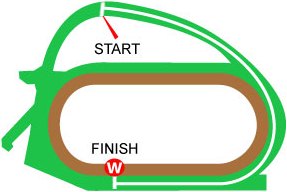 Nakayama, Japan - Turf - 1200 Metres (Right-handed) For 3-years-old and upwards. ¥10M or below. Weights: 3yo 123lb; 4yo+ 126lb. Allowances: fillies and mares about 4.5lb.Total Prize Money (JPY) ¥31,750,0001st ¥15,000,000, 2nd ¥6,000,000, 3rd ¥3,800,000, 4th ¥2,300,000, 5th ¥1,500,000, 6th ¥1,200,000, 7th ¥1,050,000, 8th ¥900,000(16 Starters)PosDateRace DetailsRace DetailsTrackTrackDist/Course/GoingDist/Course/GoingWt.JockeyDr.Race Sectional TimeRace Sectional TimeRace Sectional TimeRace Sectional TimeRace TimePos in RunningPos in RunningPos in RunningPos in RunningPos in RunningPos in RunningFinish & MarginFinish & MarginOddsGearWinner/Second/Third1/1625Jun163yo+ f&m ¥5M or belowJPY14,250,000HAK, JPN1200 RHTurf G 115Hatsuya Kowata8-22.4022.9024.101.09.40-551Nk23.8 (7)Eagle Amont (JPN) Halteclere (JPN) Share the Joyful (JPN) 6/1524Jul163yo+ ¥10M or below HcpJPY29,100,000HAK, JPN1200 RHTurf F 115Kazuma Harada2-22.9023.1022.801.08.80-3362.531.5 (10)Tosho Piste (JPN) Peisha of Law (JPN) Suzuka Arthur (JPN) 3/166Aug163yo+ ¥10M or belowJPY29,100,000SAP, JPN1200 RHTurf F 121Masaki Katsuura8-22.5022.6023.701.08.80-9830.576.9 (13)Queue du Lapin (JPN) Azuma Queen (JPN) Eagle Amont (JPN) 4/163Sep163yo+ ¥10M or belowJPY29,110,000SAP, JPN1200 RHTurf F 121Masaki Katsuura12-23.7022.9022.801.09.40-111142.533.3 (11)Ittetsu (IRE) Peisha Felicita (JPN) Peisha of Law (JPN) 5/162Oct16Katsuura Tokubetsu 3yo+ ¥10M or below HcpJPY29,290,000NAK, JPN1200 RHTurf F 117Masaki Katsuura15-22.9022.5023.001.08.40-15145225.3 (10)Peisha Felicita (JPN) Elisheva (USA) Happiness (JPN) PosDateRace DetailsRace DetailsTrackTrackDist/Course/GoingDist/Course/GoingWt.JockeyDr.Race Sectional TimeRace Sectional TimeRace Sectional TimeRace Sectional TimeRace TimePos in RunningPos in RunningPos in RunningPos in RunningPos in RunningPos in RunningFinish & MarginFinish & MarginOddsGearWinner/Second/Third6/113Jul163yo+ ¥10M or belowJPY28,980,000FKS, JPN1200 RHTurf F 121Keita Tosaki9-22.8022.0023.201.08.00-3362.36.1 (5)Seiun Kosei (JPN) Melagrana (AUS) Happy Norichan (JPN) 3/1623Jul163yo+ ¥10M or below HcpJPY29,090,000FKS, JPN1200 RHTurf F 119Hironobu Tanabe13-22.6022.4024.001.09.00-2231.84.5 (2)Fleur City (JPN) Night Fox (JPN) Eri Tiara (JPN) 18/1814Aug163yo+ ¥10M or below HcpJPY29,190,000NII, JPN1400 LHTurf F 119Syu Ishibashi212.1021.2023.6023.001.19.90-221810.541.3 (13)Roi Absolu (JPN) Two M Meister (JPN) Estitato (JPN) 6/1617Sep163yo+ ¥10M or belowJPY29,150,000NAK, JPN1200 RHTurf F 121Ryuji Wada13-23.0022.3023.101.08.40-111163.321.2 (7)Denko Uno (JPN) Estitato (JPN) Great Charter (JPN) 14/155Nov163yo+ ¥10M or below HcpJPY27,210,000FKS, JPN1200 RHTurf F 119Hayato Yoshida16-22.4022.2023.601.08.20-4414629.2 (9)King Heart (JPN) Yamanin Marquisat (JPN) Ares Barows (JPN) PosDateRace DetailsRace DetailsTrackTrackDist/Course/GoingDist/Course/GoingWt.JockeyDr.Race Sectional TimeRace Sectional TimeRace Sectional TimeRace Sectional TimeRace TimePos in RunningPos in RunningPos in RunningPos in RunningPos in RunningPos in RunningFinish & MarginFinish & MarginOddsGearWinner/Second/Third5/1412Dec152yo ¥5M or belowJPY19,420,000NAK, JPN1200 RHTurf F 121Hiroyuki Uchida13-22.5022.2024.201.08.90-34514.0 (2)Wonderful Rush (JPN) Taisei Eclair (JPN) Cosmo French (JPN) 2/1630Apr163yo ¥5M or belowJPY17,470,000NII, JPN1200 LHTurf F 123Genki Maruyama15-22.7022.6023.401.08.70-4420.84.0 (2)Blois (JPN) French Ideal (JPN) Meiner Passer (JPN) 3/1615May163yo ¥5M or belowJPY13,720,000TOK, JPN1400 LHTurf F 123Yutaka Take112.4022.4023.1022.901.20.80-3331.57.3 (5)Star of Persia (JPN) Hypnotist (JPN) French Ideal (JPN) 2/1426Jun163yo+ ¥5M or belowJPY14,250,000HAK, JPN1200 RHTurf G 119Genki Maruyama14-23.0023.2023.901.10.10-442Nk1.8FAdmire Sky (JPN) French Ideal (JPN) Kanetoshi Bonheur (JPN) 1/1217Jul163yo+ ¥5M or belowJPY20,460,000HAK, JPN1200 RHTurf G 119Genki Maruyama9-23.3023.1023.201.09.60-321Nk2.0FFrench Ideal (JPN) Cosmo Innocent (JPN) Cosmo French (JPN) PosDateRace DetailsRace DetailsTrackTrackDist/Course/GoingDist/Course/GoingWt.JockeyDr.Race Sectional TimeRace Sectional TimeRace Sectional TimeRace Sectional TimeRace TimePos in RunningPos in RunningPos in RunningPos in RunningPos in RunningPos in RunningFinish & MarginFinish & MarginOddsGearWinner/Second/Third7/1524Jul163yo+ ¥10M or below HcpJPY29,100,000HAK, JPN1200 RHTurf F 119Kazuo Yokoyama16-22.9023.1022.801.08.80-12372.865.7 (13)Tosho Piste (JPN) Peisha of Law (JPN) Suzuka Arthur (JPN) 5/1328Aug163yo+ ¥10M or belowJPY29,190,000SAP, JPN1200 RHTurf F 128Taichi Nagamori9-23.1023.1023.301.09.50-121251.542.5 (9)Kurino Hatchan (JPN) Ittetsu (IRE) Grace Minoru (JPN) 10/1617Sep163yo+ ¥10M or belowJPY29,150,000NAK, JPN1200 RHTurf F 126Masaki Katsuura14-23.0022.3023.101.08.40-1311104.857.1 (12)Denko Uno (JPN) Estitato (JPN) Great Charter (JPN) 5/155Nov163yo+ ¥10M or below HcpJPY27,210,000FKS, JPN1200 RHTurf F 119Yuji Tannai8-22.4022.2023.601.08.20-111051.8110.0 (13)King Heart (JPN) Yamanin Marquisat (JPN) Ares Barows (JPN) 7/1519Nov163yo+ ¥10M or belowJPY19,950,000TOK, JPN1400 LHTurf G 126Norihiro Yokoyama412.5023.6023.0023.101.22.20-111274.330.9 (9)Wakino Hibiki (JPN) Nanyo Amico (JPN) Rainbow Love Love (JPN) PosDateRace DetailsRace DetailsTrackTrackDist/Course/GoingDist/Course/GoingWt.JockeyDr.Race Sectional TimeRace Sectional TimeRace Sectional TimeRace Sectional TimeRace TimePos in RunningPos in RunningPos in RunningPos in RunningPos in RunningPos in RunningFinish & MarginFinish & MarginOddsGearWinner/Second/Third12/163Apr163yo ¥5M or belowJPY13,720,000NAK, JPN1600 RHTurf F 123Yuichi Shibayama423.5023.3023.5024.101.34.40889128.541.7 (7)Mikki Glory (JPN) Chocolate (JPN) Shonan Anthem (JPN) 12/1829May163yo ¥5M or belowJPY13,720,000TOK, JPN1400 LHTurf F 123Yutaka Take612.4022.0022.3024.101.20.80-1717128.840.1 (7)Seiun Kosei (JPN) One Breath Away (JPN) Nanyo Amico (JPN) 1/1110Jul163yo+ ¥5M or belowJPY20,330,000FKS, JPN1200 RHTurf F 119Yukito Ishikawa4-23.1022.4023.701.09.20-991Nk7.7 (5)Kitasan Gamba (JPN) Red Majeur (JPN) Nomination (JPN) 11/1623Jul163yo+ ¥10M or belowJPY29,090,000FKS, JPN1200 RHTurf F 117Yukito Ishikawa15-22.6022.4024.001.09.00-1212115.57.1 (4)Fleur City (JPN) Night Fox (JPN) Eri Tiara (JPN) 13/162Oct16Katsuura Tokubetsu 3yo+ ¥10M or below HcpJPY29,290,000NAK, JPN1200 RHTurf F 117Yutaka Take14-22.9022.5023.001.08.40-55133.826.3 (11)Peisha Felicita (JPN) Elisheva (USA) Happiness (JPN) PosDateRace DetailsRace DetailsTrackTrackDist/Course/GoingDist/Course/GoingWt.JockeyDr.Race Sectional TimeRace Sectional TimeRace Sectional TimeRace Sectional TimeRace TimePos in RunningPos in RunningPos in RunningPos in RunningPos in RunningPos in RunningFinish & MarginFinish & MarginOddsGearWinner/Second/Third11/1612Mar16LAnemone S. 3yo filliesJPY36,200,000NAK, JPN1600 RHTurf F 119Yoshitomi Shibata223.8024.0023.9023.801.35.50131413116.837.0 (9)Cecchino (JPN) Alla Salute (JPN) Peptide Supple (JPN) 14/1626Jun163yo+ ¥10M or belowJPY29,220,000TOK, JPN1400 LHDirt ST 115Akihide Tsumura212.4022.6023.9025.201.24.10-781411.313.1 (7)Grass Etoile (JPN) Another Version (JPN) Shugin (JPN) 2/1316Jul163yo+ ¥10M or belowJPY29,030,000HAK, JPN1200 RHTurf F 115Karis Teetan9-23.0022.2023.701.08.90-552Nk13.6 (5)Hokko Sara Star (JPN) Major Typhoon (JPN) Meisho Azumino (JPN) 14/1524Jul163yo+ ¥10M or below HcpJPY29,100,000HAK, JPN1200 RHTurf F 115Karis Teetan5-22.9023.1022.801.08.80-911145.54.0 (3)Tosho Piste (JPN) Peisha of Law (JPN) Suzuka Arthur (JPN) 12/163Sep163yo+ ¥10M or belowJPY29,110,000SAP, JPN1200 RHTurf F 117Kenichi Ikezoe2-23.7022.9022.801.09.40-7712618.9 (6)Ittetsu (IRE) Peisha Felicita (JPN) Peisha of Law (JPN) PosDateRace DetailsRace DetailsTrackTrackDist/Course/GoingDist/Course/GoingWt.JockeyDr.Race Sectional TimeRace Sectional TimeRace Sectional TimeRace Sectional TimeRace TimePos in RunningPos in RunningPos in RunningPos in RunningPos in RunningPos in RunningFinish & MarginFinish & MarginOddsGearWinner/Second/Third7/1520Mar163yo ¥5M or belowJPY13,720,000NAK, JPN1600 RHTurf G 123Yuichi Shibayama1223.3023.2024.2023.901.34.601312117316.4 (6)Carp Streamer (JPN) He's in Love (JPN) Fire Crystal (JPN) 1/1116Apr163yo ¥5M or belowJPY13,720,000NAK, JPN1600 RHTurf F 123Yuichi Shibayama123.9023.7023.7023.401.34.704221Nk10.8 (4)Mieno Dreamer (JPN) Orleans Rose (JPN) Star of Persia (JPN) 12/177May16LPrincipal S. 3yoJPY36,200,000TOK, JPN2000 LHTurf F 123Katsuharu Tanaka1322.5025.0023.6023.901.59.2077812891.2 (14)Azur Rose (JPN) Meiner Rafflesia (JPN) Seewind (JPN) 15/163Jul16G3Radio Nikkei Sho 3yo HcpJPY72,000,000FKS, JPN1800 RHTurf F 117Masayoshi Ebina1122.9024.3024.2023.201.47.00112151067.1 (13)Seewind (JPN) Daiwa Dresser (JPN) Urban Kid (JPN) 11/1413Aug163yo+ ¥10M or belowJPY29,020,000SAP, JPN1500 RHTurf F 119Yuichi Shibayama318.2024.1023.5023.001.28.80343113.532.9 (10)Win Mut (JPN) Terra Nova (JPN) Star of Persia (JPN) PosDateRace DetailsRace DetailsTrackTrackDist/Course/GoingDist/Course/GoingWt.JockeyDr.Race Sectional TimeRace Sectional TimeRace Sectional TimeRace Sectional TimeRace TimePos in RunningPos in RunningPos in RunningPos in RunningPos in RunningPos in RunningFinish & MarginFinish & MarginOddsGearWinner/Second/Third3/1829May163yo ¥5M or belowJPY13,720,000TOK, JPN1400 LHTurf F 119Toshiki Inoue1112.4022.0022.3024.101.20.80-16143257.4 (10)Seiun Kosei (JPN) One Breath Away (JPN) Nanyo Amico (JPN) 9/1525Jun163yo+ ¥5M or belowJPY14,250,000TOK, JPN1400 LHTurf F 119Yoshitomi Shibata1512.4022.0022.9023.901.21.20-11899.513.7 (5)Orleans Rose (JPN) One Breath Away (JPN) Epic Magic (JPN) 3/152Oct163yo+ ¥5M or belowJPY14,250,000NAK, JPN1200 RHTurf F 121Yasunari Iwata15-22.1021.8024.401.08.30-13930.56.0 (3)Speciale (JPN) Shine Red (JPN) Nanyo Amico (JPN) 1/1830Oct163yo+ ¥5M or belowJPY14,250,000TOK, JPN1400 LHTurf F 121Yasunari Iwata1212.7023.1023.5022.901.22.20-8711.36.6 (3)Nanyo Amico (JPN) Riviere (JPN) Jewel Planet (JPN) 2/1519Nov163yo+ ¥10M or belowJPY19,950,000TOK, JPN1400 LHTurf G 123Yoshitomi Shibata1212.5023.6023.0023.101.22.20-1192Nk5.2 (2)Wakino Hibiki (JPN) Nanyo Amico (JPN) Rainbow Love Love (JPN) PosDateRace DetailsRace DetailsTrackTrackDist/Course/GoingDist/Course/GoingWt.JockeyDr.Race Sectional TimeRace Sectional TimeRace Sectional TimeRace Sectional TimeRace TimePos in RunningPos in RunningPos in RunningPos in RunningPos in RunningPos in RunningFinish & MarginFinish & MarginOddsGearWinner/Second/Third9/1413Aug163yo+ ¥10M or belowJPY29,020,000SAP, JPN1500 RHTurf F 115Masaki Katsuura1418.2024.1023.5023.001.28.8013131392.845.1 (13)Win Mut (JPN) Terra Nova (JPN) Star of Persia (JPN) 5/1011Sep163yo+ ¥10M or below HcpJPY28,920,000NAK, JPN1600 RHTurf F 112Kyosuke Maruta823.6022.6023.2024.101.33.5089951.334.5 (7)Dover (JPN) Alla Salute (JPN) Shingun Joker (JPN) 7/139Oct163yo+ ¥10M or belowJPY29,060,000TOK, JPN1600 LHTurf Y 117Kyosuke Maruta623.6024.7024.0023.001.35.30-3373.546.0 (10)Leukerbad (JPN) Lunar Prospector (JPN) Chocolate Vine (JPN) 6/1329Oct163yo+ ¥10M or belowJPY29,040,000TOK, JPN1400 LHTurf F 117Kyosuke Maruta512.7023.5023.6022.901.22.70-7861.322.8 (7)Matenro Happiness (JPN) Premio Tailor (JPN) Mariolo (JPN) 7/1826Nov163yo+ f&m ¥10M or belowJPY19,950,000TOK, JPN1400 LHTurf F 119Hiroshi Kitamura1112.8023.8023.7022.901.23.20-71072.816.3 (6)Alla Salute (JPN) Earth Pray (JPN) Halteclere (JPN) PosDateRace DetailsRace DetailsTrackTrackDist/Course/GoingDist/Course/GoingWt.JockeyDr.Race Sectional TimeRace Sectional TimeRace Sectional TimeRace Sectional TimeRace TimePos in RunningPos in RunningPos in RunningPos in RunningPos in RunningPos in RunningFinish & MarginFinish & MarginOddsGearWinner/Second/Third2/167May164yo+ ¥16M or belowJPY33,200,000NII, JPN1000 StTurf Y 126Hatsuhiro Kowata9-12.2021.3022.600.56.10---21.332.9 (12)Princess Moon (JPN) Rhein Meteor (JPN) Bright Cherry (JPN) 5/187Aug163yo+ ¥10M or belowJPY29,190,000NII, JPN1000 StTurf F 126Norihiro Yokoyama13-11.6020.5022.000.54.10---54.311.7 (6)Dancing Wonder (JPN) Red Lauda (JPN) Danon Iris (JPN) 7/1227Aug163yo+ ¥16M or belowJPY35,010,000NII, JPN1000 StTurf F 126Norihiro Yokoyama2-11.9020.8021.600.54.30---74.319.0 (7)Red Lauda (JPN) Hush (JPN) Dancing Wonder (JPN) 4/1822Oct163yo+ ¥10M or below HcpJPY27,210,000NII, JPN1000 StTurf F 121Kazuo Yokoyama15-11.8020.9022.000.54.70---4312.1 (5)Earth Angel (JPN) Iolani (JPN) Speciale (JPN) 4/1430Oct163yo+ OpenJPY44,250,000NII, JPN1000 StTurf F 123Kazuo Yokoyama12-12.2021.0021.700.54.90---41.843.5 (10)Rhein Spirit (JPN) Total Heat (USA) Symboli Disco (JPN) PosDateRace DetailsRace DetailsTrackTrackDist/Course/GoingDist/Course/GoingWt.JockeyDr.Race Sectional TimeRace Sectional TimeRace Sectional TimeRace Sectional TimeRace TimePos in RunningPos in RunningPos in RunningPos in RunningPos in RunningPos in RunningFinish & MarginFinish & MarginOddsGearWinner/Second/Third6/142Aug15G3Ibis Summer Dash 3yo+JPY72,000,000NII, JPN1000 StTurf F 117Kosei Miura3-12.1020.4021.600.54.10---63.512.1 (7)Bel Canto (JPN) Symboli Disco (JPN) Earth Sonic (JPN) 11/1818Oct153yo+ Open HcpJPY42,380,000NII, JPN1400 LHTurf F 117Kosei Miura1712.2021.4023.4023.501.20.50-9101153.5FDanon Programmer (JPN) Ninja (JPN) Tagano Burg (JPN) 5/178Nov153yo+ Open HcpJPY42,340,000KYO, JPN1200 RHTurf Y 117Suguru Hamanaka7-23.1022.2023.601.08.90-111254.814.6 (7)Nero (JPN) Earth Sonic (JPN) Red Oval (JPN) 6/109Jan16LYodo Tankyori S. 4yo+JPY43,800,000KYO, JPN1200 RHTurf F 121Christophe Lemaire7-23.4022.2022.201.07.80-7762.36.8 (3)Laurel Veloce (JPN) Earth Sonic (JPN) Second Table (JPN) 11/1223Jan164yo+ OpenJPY42,210,000KYO, JPN1200 RHDirt ST 121Christophe Lemaire3-23.2023.5024.401.11.10-331110.87.3 (4)Bulldog Boss (JPN) Going Power (JPN) Tokino Genji (JPN) PosDateRace DetailsRace DetailsTrackTrackDist/Course/GoingDist/Course/GoingWt.JockeyDr.Race Sectional TimeRace Sectional TimeRace Sectional TimeRace Sectional TimeRace TimePos in RunningPos in RunningPos in RunningPos in RunningPos in RunningPos in RunningFinish & MarginFinish & MarginOddsGearWinner/Second/Third10/1630Jan164yo+ ¥10M or below HcpJPY27,170,000CYO, JPN1400 LHDirt SY 123Masaki Katsuura612.3022.1023.7025.201.23.30-1212103.825.9 (12)Jalapeno Pepper (JPN) Gold Souk (JPN) Stern Glanz (JPN) 11/1614Feb164yo+ ¥10M or belowJPY19,950,000TOK, JPN1600 LHDirt GD 126Masami Matsuoka1623.0023.5024.4024.501.35.40-631114.364.3 (12)Last Dancer (JPN) Stern Glanz (JPN) Salty Comment (USA) 15/1625Sep163yo+ ¥10M or belowJPY29,110,000NAK, JPN1600 RHTurf F 126Masayoshi Ebina1223.7022.5023.3023.901.33.40499157.3138.5 (12)Orleans Rose (JPN) Chocolate Vine (JPN) Le Grand Peintre (JPN) 12/139Oct163yo+ ¥10M or belowJPY29,060,000TOK, JPN1600 LHTurf Y 126Masayoshi Ebina723.6024.7024.0023.001.35.30-107125.388.2 (12)Leukerbad (JPN) Lunar Prospector (JPN) Chocolate Vine (JPN) 9/1329Oct163yo+ ¥10M or belowJPY29,040,000TOK, JPN1400 LHTurf F 126Masayoshi Ebina1312.7023.5023.6022.901.22.70-111192.563.8 (10)Matenro Happiness (JPN) Premio Tailor (JPN) Mariolo (JPN) PosDateRace DetailsRace DetailsTrackTrackDist/Course/GoingDist/Course/GoingWt.JockeyDr.Race Sectional TimeRace Sectional TimeRace Sectional TimeRace Sectional TimeRace TimePos in RunningPos in RunningPos in RunningPos in RunningPos in RunningPos in RunningFinish & MarginFinish & MarginOddsGearWinner/Second/Third2/1610Jan164yo+ ¥10M or belowJPY19,950,000NAK, JPN1200 RHTurf F 119Hiroyuki Uchida16-22.7022.4023.401.08.50-222Nose7.4 (5)Carving Pass (JPN) Silver Cord (JPN) Sunrise Popeye (JPN) 3/1313Mar164yo+ ¥10M or belowJPY29,000,000NAK, JPN1200 RHTurf F 121Hiroyuki Uchida11-22.5022.2023.801.08.50-1131.52.3FCosmo Dome (JPN) Fleur City (JPN) Silver Cord (JPN) 6/123Apr164yo+ ¥10M or belowJPY28,980,000NAK, JPN1200 RHTurf F 121Hiroyuki Uchida2-23.4023.4022.601.09.40-1162.32.4 (2)Arma Elnath (JPN) Super Earth (JPN) Fleur City (JPN) 5/1121May164yo+ ¥10M or belowJPY19,950,000TOK, JPN1400 LHTurf F 121Hiroyuki Uchida313.0021.8022.6023.701.21.10-5656.53.9 (2)Hazy Moon (JPN) Rainbow Love Love (JPN) Silver Grace (JPN) 1/184Dec163yo+ ¥5M or belowJPY13,400,000CYO, JPN1400 LHTurf F 121Ryan Moore212.2022.3023.1023.301.20.90-331Nk3.2FSilver Cord (JPN) Danon Bright (JPN) Tagano Milky (JPN) PosDateRace DetailsRace DetailsTrackTrackDist/Course/GoingDist/Course/GoingWt.JockeyDr.Race Sectional TimeRace Sectional TimeRace Sectional TimeRace Sectional TimeRace TimePos in RunningPos in RunningPos in RunningPos in RunningPos in RunningPos in RunningFinish & MarginFinish & MarginOddsGearWinner/Second/Third12/1619Jun163yo+ ¥5M or belowJPY14,250,000HSN, JPN1200 RHTurf Y 126Yuta Nakatani14-23.3023.1023.401.09.80-23127.389.6 (11)Black Clover (JPN) Energy Town (USA) Sensation (JPN) 7/1820Aug163yo+ ¥5M or belowJPY20,570,000KOK, JPN1200 RHTurf F 126Futoshi Komaki14-22.5023.0023.901.09.40-111271.836.5 (11)Bit Rate (JPN) A Shin Picasso (USA) Shonan Maxim (JPN) 11/1624Sep163yo+ ¥5M or belowJPY14,250,000HSN, JPN1200 RHDirt GD 126Futoshi Komaki11-23.3023.7024.401.11.40-89119.833.0 (10)Shigeru Gohosai (JPN) A Shin Carnival (JPN) Blue Moon (JPN) 8/1830Oct163yo+ ¥5M or belowJPY13,400,000NII, JPN1200 LHTurf F 126Takuma Ogino17-23.1023.3023.301.09.70-1184.848.4 (12)Red Regal (JPN) Suzuka Brain (JPN) Kanoya Parity (JPN) 1/1612Nov163yo+ ¥5M or belowJPY18,790,000FKS, JPN1200 RHTurf G 126Takuma Ogino9-22.7022.8024.701.10.20-12111Nk50.9 (13)Taiki Paradox (JPN) Win Ventura (JPN) Love Laurel (JPN) PosDateRace DetailsRace DetailsTrackTrackDist/Course/GoingDist/Course/GoingWt.JockeyDr.Race Sectional TimeRace Sectional TimeRace Sectional TimeRace Sectional TimeRace TimePos in RunningPos in RunningPos in RunningPos in RunningPos in RunningPos in RunningFinish & MarginFinish & MarginOddsGearWinner/Second/Third6/1617Jul163yo+ ¥10M or belowJPY29,100,000CYO, JPN1200 LHTurf F 121Yutaka Take12-22.9022.5022.501.07.90-8863.58.9 (5)Melagrana (AUS) Happiness (JPN) Kitasan Love Call (JPN) 7/1814Aug163yo+ ¥10M or belowJPY29,150,000KOK, JPN1200 RHTurf F 121Douglas Whyte12-22.2022.7023.501.08.40-101072.314.4 (6)Reve Moon (JPN) King Heart (JPN) Ares Barows (JPN) 5/134Sep163yo+ ¥10M or belowJPY29,010,000NII, JPN1200 LHTurf F 121Ryuji Wada1-22.5023.0022.601.08.10-235411.4 (4)Daiwa Duchess (JPN) Happiness (JPN) Happy Norichan (JPN) 4/161Oct163yo+ ¥10M or belowJPY29,190,000HSN, JPN1200 RHTurf G 121Ryuji Wada13-23.1022.4023.301.08.80-2241.88.8 (5)Fine Needle (JPN) Great Charter (JPN) Nine Tails (JPN) 5/164Dec163yo+ ¥10M or belowJPY19,950,000HSN, JPN1200 RHTurf G 115Kiwamu Ogino15-23.2022.6024.001.09.80-7653.89.7 (5)Southern Lights (JPN) All in One (JPN) Happiness (JPN) PosDateRace DetailsRace DetailsTrackTrackDist/Course/GoingDist/Course/GoingWt.JockeyDr.Race Sectional TimeRace Sectional TimeRace Sectional TimeRace Sectional TimeRace TimePos in RunningPos in RunningPos in RunningPos in RunningPos in RunningPos in RunningFinish & MarginFinish & MarginOddsGearWinner/Second/Third15/182Jul163yo+ ¥5M or belowJPY14,250,000CYO, JPN1200 LHTurf F 115Kyosuke Kokubun12-22.6022.3022.801.07.70-1212158114.2 (14)Dancing Wonder (JPN) Palio Minoru (JPN) Red Regal (JPN) 13/1531Jul163yo+ ¥5M or belowJPY14,250,000KOK, JPN1800 RHTurf F 108Kiwamu Ogino623.7024.5023.5023.701.47.6051011137.5100.8 (13)Yamanin Elfin (JPN) Vintage Rose (JPN) Curren Grand Bleu (JPN) 3/1823Oct163yo+ f&m ¥5M or belowJPY13,400,000NII, JPN1000 StTurf F 115Katsuma Sameshima8-12.0021.2022.100.55.30---32.3171.3 (16)Smart Grace (JPN) Shigeru Kazenobon (JPN) Z Houri (JPN) 2/1729Oct163yo+ ¥5M or belowJPY18,620,000NII, JPN1000 StTurf G 117Shinji Kawashima13-12.1020.9022.600.55.60---20.813.4 (6)Exceed Limits (IRE) Z Houri (JPN) Siberian Massive (JPN) 1/1619Nov163yo+ f&m ¥5M or belowJPY13,400,000FKS, JPN1200 RHTurf Y 117Katsuma Sameshima5-23.1023.3024.801.11.20-5410.59.6 (4)Z Houri (JPN) Puerto Princesa (JPN) Green Basilisk (JPN) 